Artificial finger control - inverse kinematics in soft roboticsThe objective for this thesis is to find and evaluate optimal heuristic models for controlling an artificial human finger consisting of bones and flexible tendons using linear actuators. A first proposal for the model that can be discussed and evaluated is the perceptron (neural net), and distal supervised learning.Topics:CAD modeling of a suitable finger bone / joint structureCAD modeling of a suitable tendon configuration3D printing of a test finger - bones / joints3D printing of tendon casting molds Silicone casting of tendonsLinear actuator assemblyAssembly of complete system (The student can start chose to start here)Dataset generation - linear actuator positions / finger tip XY position, camera based XY feedbackFinger function inverse kinematics modeling by artificial neural networks, DSL, etc. The student will focus on point 8/9 but if needed he can do a re-modeling of the physical finger test rig (point 1-7) The linear actuators can be Dynamixel or stepper motor based, joins may be ball bearing based.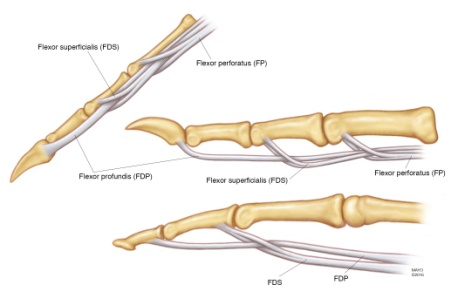 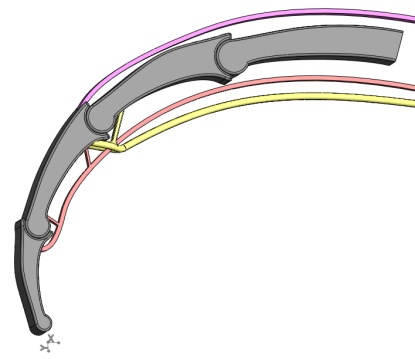 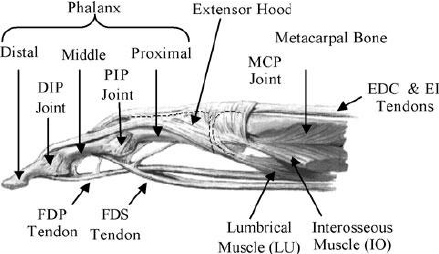 